TEHNISKĀ SPECIFIKĀCIJA/TECHNICAL SPECIFICATION Nr. TS 2107.003_012 v1Izolācijas caurdurošās nozarspailes zemsprieguma gaisvadu līnijām, 1kV/ Insulation piercing connectors for Low voltage overhead lines, 1kVTS_2107.003_v1 Pielikums Nr.1  TS_2107.003_v1 Annex Nr.1  Pieprasīto tipa testu saraksts/ List of requested type testsAttēlam informatīvs raksturs / Picture is informative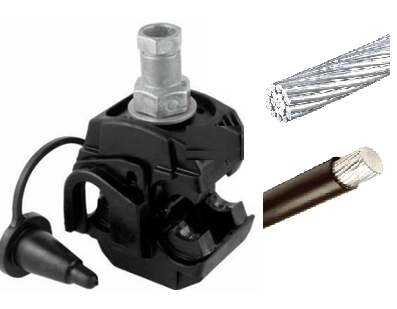 Nr./ NoApraksts/ DescriptionMinimālā tehniskā prasība/ Minimum technical requirementPiedāvātās preces konkrētais tehniskais apraksts/ Specific technical description of the offered productAvots/ SourcePiezīmes/ RemarksVispārīgā informācija/General informationRažotājs (nosaukums, atrašanās vieta)/ Manufacturer (name and location)Norādīt informāciju/ Specify2107.003 Nozares spaile ar 1 caurduri nozarē, Al 25-95 uz Al 2.5-95, Cu 1.5-70 mm2, (GVL/AMKA), 1kV/ Connector with 1 insulation piercing Al 25-95 to Al 2.5-95 or Cu 1.5-70 mm2, 1kVTipa apzīmējums/ Type reference 2107.011 Nozares spaile ar 1 caurduri nozarē, Al 16-70 uz Al 2.5-35, Cu 2.5-35 mm2, (GVL/AMKA), 1kV/ Connector with 1 insulation piercing Al 16-70 to Al 2.5-35 or Cu 2.5-35 mm2, (OHL/AMKA) 1kVTipa apzīmējums/ Type reference2107.012 Nozares spaile ar 1 caurduri nozarē, Al 25-95 uz Al 25-95, mm2, (GVL/AMKA), 1kV/ Connector with 1 insulation piercing Al 25-95 to Al 25-95 mm2, 1kVTipa apzīmējums/ Type referenceParauga piegādes laiks tehniskajai izvērtēšanai (pēc pieprasījuma), darba dienas/ Delivery time for sample technical check(on request), working daysNorādīt vērtību/ SpecifyStandarts/StandardsEN 50483-1 vai ekvivalents/ or equivalentAtbilst/ConfirmEN 50483-4 vai ekvivalents/ or equivalentAtbilst/ConfirmDokumentācija/DocumentationPiegādātājs iesniedz lietošanas instrukciju transportēšanai, uzglabāšanai, montāžai un ekspluatācijai )/ The Applicant provides technical documentation (user manual) for Transportation, Storage, Mounting and OperationLVPiegādātājs iesniedz  tipa testu rezultātus, atbilstoši tehniskās specifikācijas Nr. 2107.003_v1 pielikumā Nr.1 noteiktajiem testiem/ The Applicant provides type test results according to the tests set out in technical specification Nr. 2107.003_v1 Annex No.1Atbilst/ ConfirmPiedāvājumā jāiekļauj tipa testu un/vai produkta sertifikāta kopija. Tipa testu un/vai produkta sertifikātu izsniegusi laboratorija vai sertificēšanas institūcija, kas akreditēta saskaņā ar ES pieņemto akreditācijas kārtību (laboratoriju/institūciju akreditējis viens no Eiropas Akreditācijas kooperācijas (EA) dalībniekiem (http://www.european-accreditation.org/) un atbilst ISO/IEC 17025/17065 standartu vai ekvivalents prasībām. Tipa tests/produkta sertifikāts var būt veikts/izsniegts ārpus akreditācijas sfēras. Testi var būt veikti pēc cita standarta, bet testa metodes un prasības nevar būt zemākas par specifikācijā norādīto standartu./ Shall be add copy of type test and/or product certificate. Type test and/or product certificate shall be issued by laboratory or certification body accredited in accordance with the accepted EU accreditation procedure (laoratory/certification body have been accredited by a member of the European Co-operation for Accreditation (EA) (http://www.european-accreditation.org/) and compliant with the requirements of ISO/IEC 17025/17065 or equivalent standard. Type tests/Product certificate could be done/issue out of accreditation scope. The test may be carried out by another standards, but test methods and requirements not lower than indicated standarts in specification.Atbilst/ ConfirmIr iesniegts preces attēls, kurš atbilst sekojošām prasībām/ An image of the product that meets the following requirements has been submitted:".jpg" vai “.jpeg” formātā/ ".jpg" or ".jpeg" formatizšķiršanas spēja ne mazāka par 2Mpix/ resolution of at least 2Mpixir iespēja redzēt  visu preci un izlasīt visus uzrakstus, marķējumus uz tā/ the complete product can be seen and all the inscriptions markings on it can be readattēls nav papildināts ar reklāmu/ the image does not contain any advertisementAtbilst/ ConfirmElektrotehniskie dati/ Electrical dataNominālais darba spriegums, kV/ Nominal operating voltage, kV1Tehniskie dati/ Tehnical dataDarba vides temperatūras diapazons/ Operating ambient temperature range,  ºC	-40°…+40°Maģistrāle: Neizolēts vadītājs, Al sakausējums; Nozare: Izolēts vadītājs, Al vai Cu sakausējums/ Main: Bare Al alloy conductor; Branch: Insulated Al or Cu alloy conductor Atbilst/ Confirm2107.003Maģistrāle, šķērsgriezuma diapazons (25-95mm²), Nozare, šķērsgriezuma diapazons (Cu 1.5-70 mm² vai Al 2.5-95 mm²)/ Main, cross-section (25-95mm²), Branch, cross-section (Cu 1.5-70 mm² or Al 2.5-95mm²)Atbilst/ Confirm2107.011 Maģistrāle, šķērsgriezuma diapazons (16-70mm²), Nozare, šķērsgriezuma diapazons (Al 2.5-35 mm²mm² vai Cu 2.5-35) Main, cross-section (16-70mm²), Branch, cross-section (Al 2.5-35mm²) or Cu 2.5-35 mm²Atbilst/ Confirm2107.012 Maģistrāle, šķērsgriezuma diapazons (25-95mm²), Nozare, šķērsgriezuma diapazons (Al 25-95 mm² / Main, cross-section (25-95mm²), Branch, cross-section (Al 25-95mm² )Atbilst/ ConfirmApvalks ir ūdens un UV staru izturīgs/ Cover is weather and UV-radiation resistantAtbilst/ ConfirmBultskrūves materiāls - cinkots tērauds vai nerūsējošais tērauds/ Bolts Hot-dip galvanized steel or stainless steelAtbilst/ ConfirmSpaile - korozijas izturīgs metālu sakausējums vai cinkots tērauds/ Body - corrosion resistant aluminium alloy or Hot-dip galvanised steelAtbilst/ ConfirmPielietojama spriegumaktīviem darbiem/ The design enables "Live works" (hot line installation)Atbilst/ ConfirmSpailes kontaktvirsma pārklāta ar smēri/ The teeth are greased inside the connector Atbilst/ ConfirmSpaile apvalks nodrošina pievienojuma atklāto daļu izolāciju/ Insulation piercing connector cover or end cap provides electrical insulationAtbilst/ ConfirmNr./ NoTipa testi / Type TestsStandarti/ Standards: EN 50483-1 vai ekvivalents/ or equivalent, EN 50483-4 vai ekvivalents/ or equivalent,Skrūvju pievilkšanas spēka tests/ Connector bolt tightening testAtbilst/ ConfirmElektriskie testi/ Electrical testAtbilst/ ConfirmKorozīju noturības tests/ Corrosion testAtbilst/ ConfirmMehāniskais tests uz nozares vadītāju/ Mechanical damage to the main conductorAtbilst/ ConfirmNozares kabeļa izraušanas tests/ Branch cable pull-out testAtbilst/ ConfirmVizuālās pārbaudes tests: Ražotāja logo, minimālai un maksimālais vada šķērsgriezums, skrūvju pievilkšanas spēks/ Visual examination test: Manufacturer,s logo, Minimum and maximum cross section, Tightening torqueAtbilst/ ConfirmSkrūves bīdes tests/ Shear head function testAtbilst/ Confirm